Publicado en Barcelona el 08/11/2019 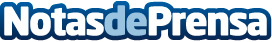 Damm, presidida por Demetrio Carceller Arce, entre las empresas españolas líderes en transformación digitalEl Instituto Coordenadas de Gobernanza y Economía Aplicada ha destacado a Damm por la implementación de la transformación digital en su estrategia de negocio. El proceso de transformación digital en Damm tiene por objetivo mantener la competitividad en toda la cadena y adaptar la compañía a las nuevas formas de relacionarse con los mercados y los consumidoresDatos de contacto:DAMM902 300 125Nota de prensa publicada en: https://www.notasdeprensa.es/damm-presidida-por-demetrio-carceller-arce Categorias: Nacional Marketing Emprendedores E-Commerce Recursos humanos Digital http://www.notasdeprensa.es